EVALUATION SURVEYS 
Standard Welcome Page & Participation Decision – ALL Surveys


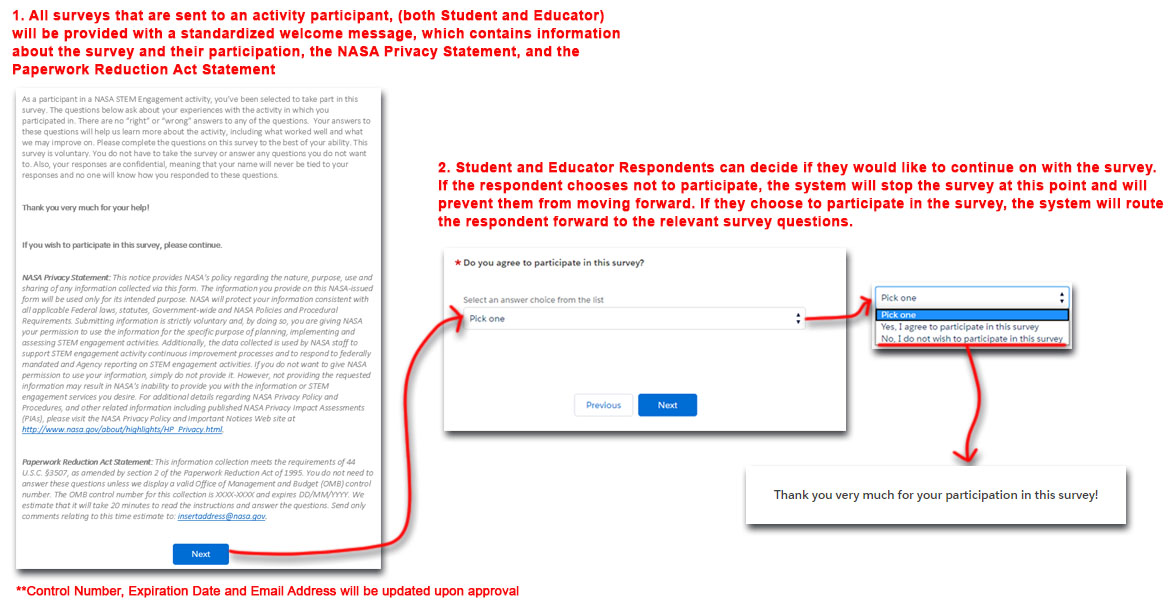 Student Participant Satisfaction Survey (Short Duration) – Survey Questions


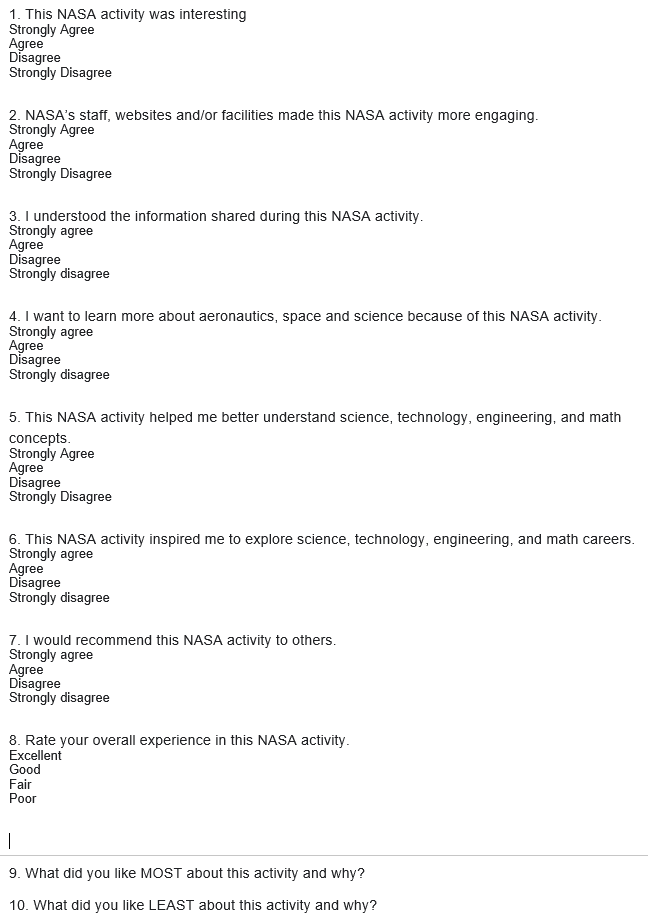 